«Колесо безопасности»Цель: -  Знакомить детей с опасными ситуациями, которые их могут встретить дома, в быту, на улице и т.д. - Учить детей  избегать опасные ситуации. - Прививать бережное отношение к своему здоровью.- научить  избегать и уметь предотвращать опасные ситуации. Вариант 1:-Воспитатель показывает на картинку и все вместе обсуждают ситуацию – чем она опасна, вредна для здоровья, почему это нельзя трогать, что делать, если с тобой  все - таки случилась беда.Вариант 2:-Воспитатель описывает ту или иную ситуацию, а дети должны указать ее на картинке.Вариант 3:-Дети делятся на две команды. Ведущий (ребенок) показывает картинку, а дети рассказывают, чем опасна та или иная ситуация. Побеждает та команда, которая подробнее рассказала, что надо делать в сложившейся ситуации.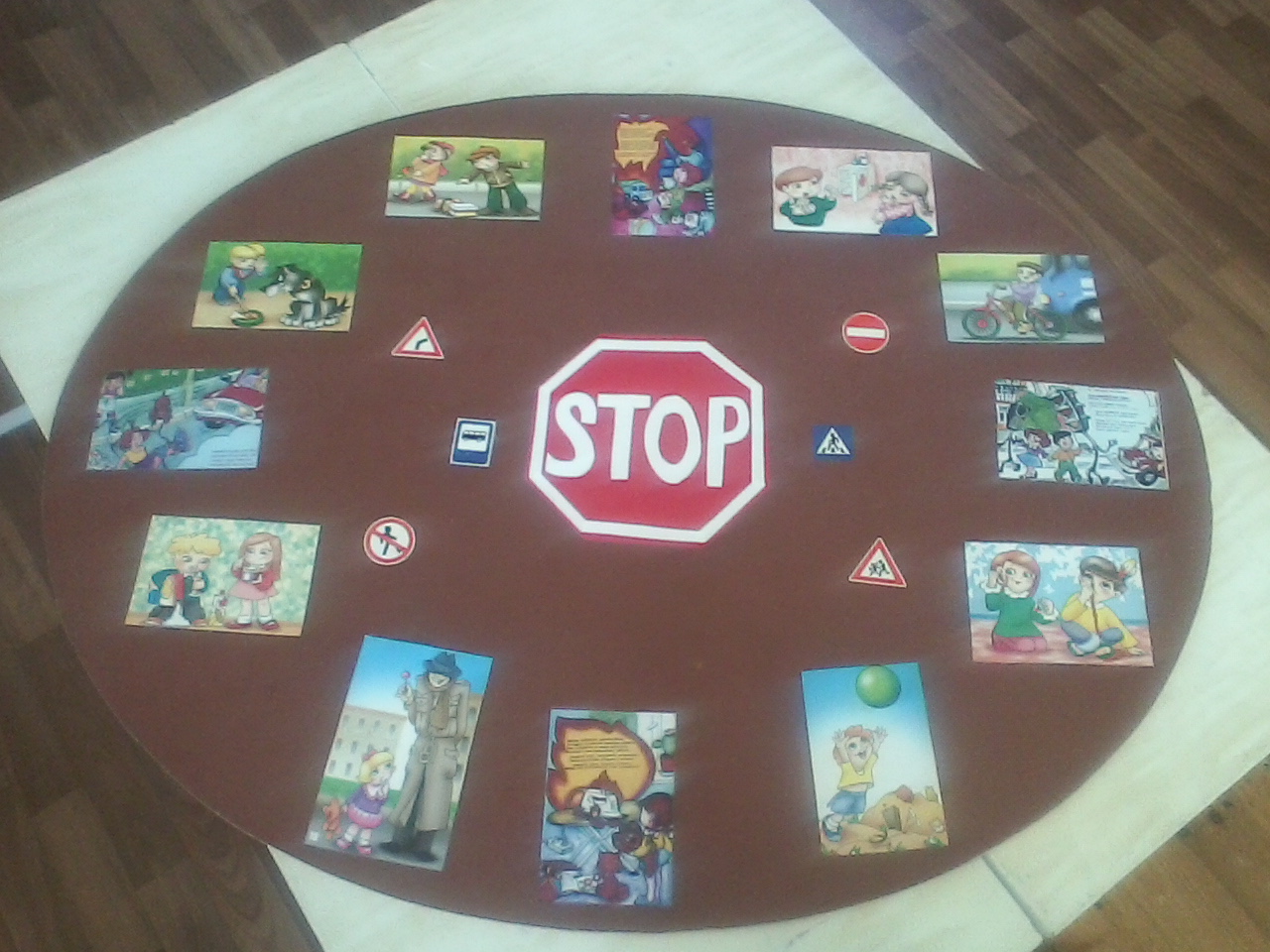 